恭喜本校學生參加「113年桃園市第七屆桃園盃樂樂棒球錦標賽」榮獲佳績樂樂棒球TEEBALL校隊榮獲校隊組冠軍 教練 李昆謙老師504+604聯隊榮獲校隊榮獲校隊組季軍   教練 吳新猷 李瑜甄 廖樂瑤老師608榮獲班隊組冠軍  教練 康鴻婷 劉家鈞老師402榮獲班隊組季軍  教練 徐鎮旺老師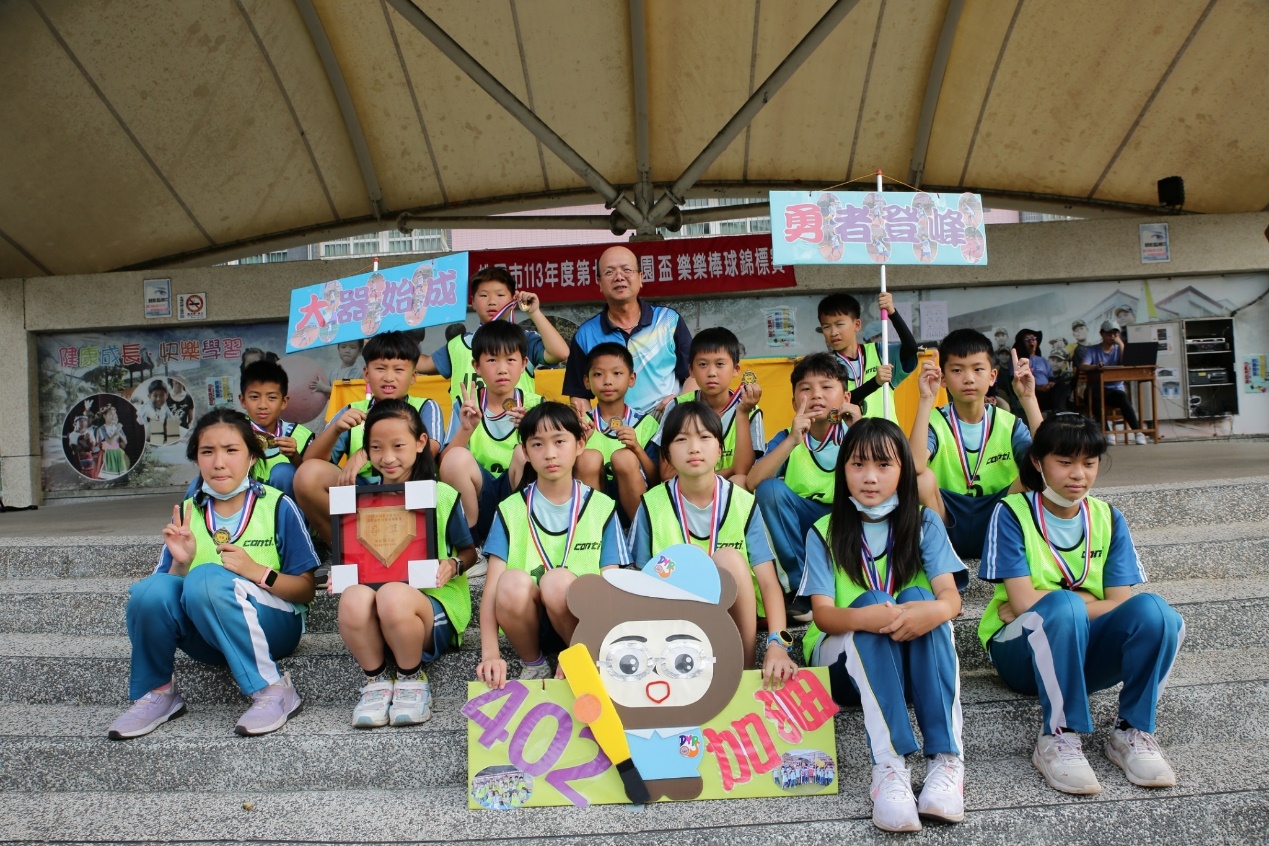 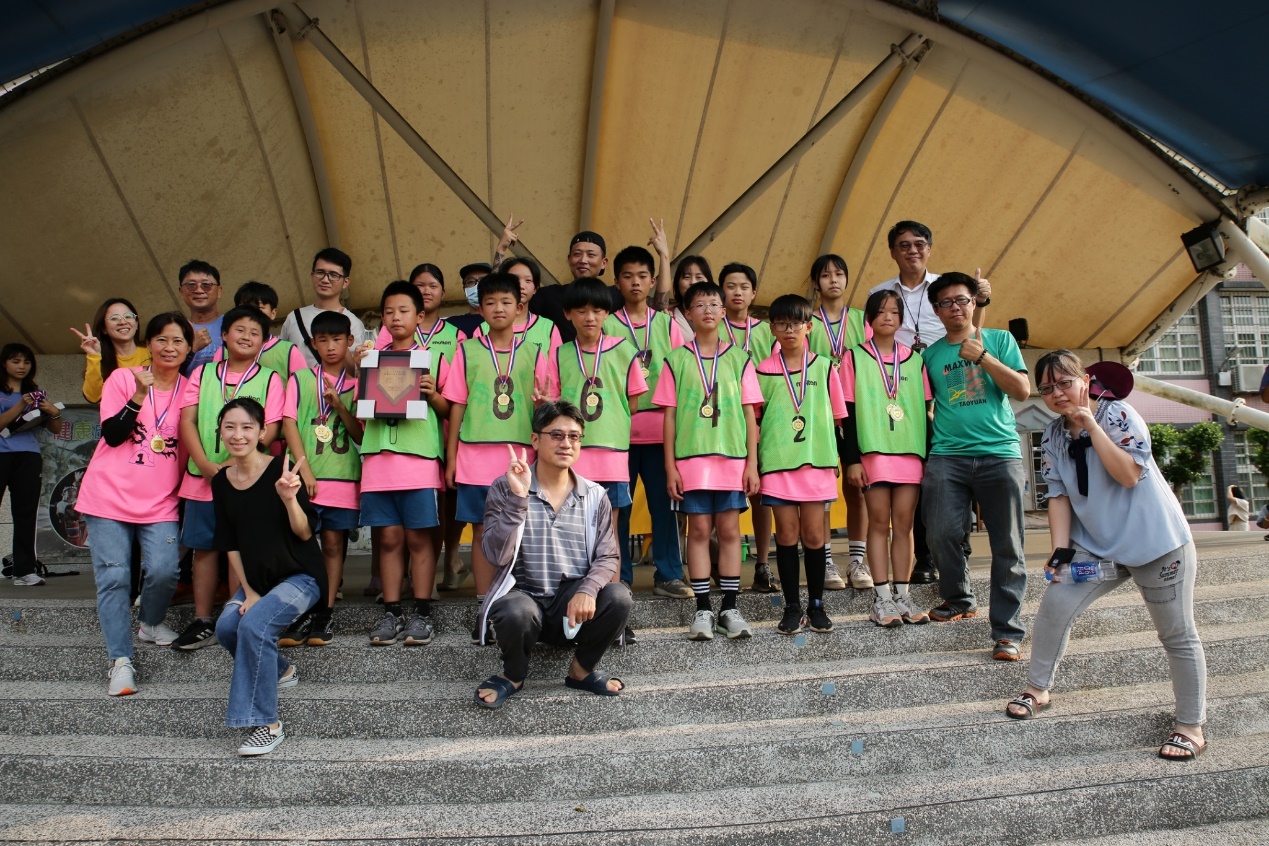 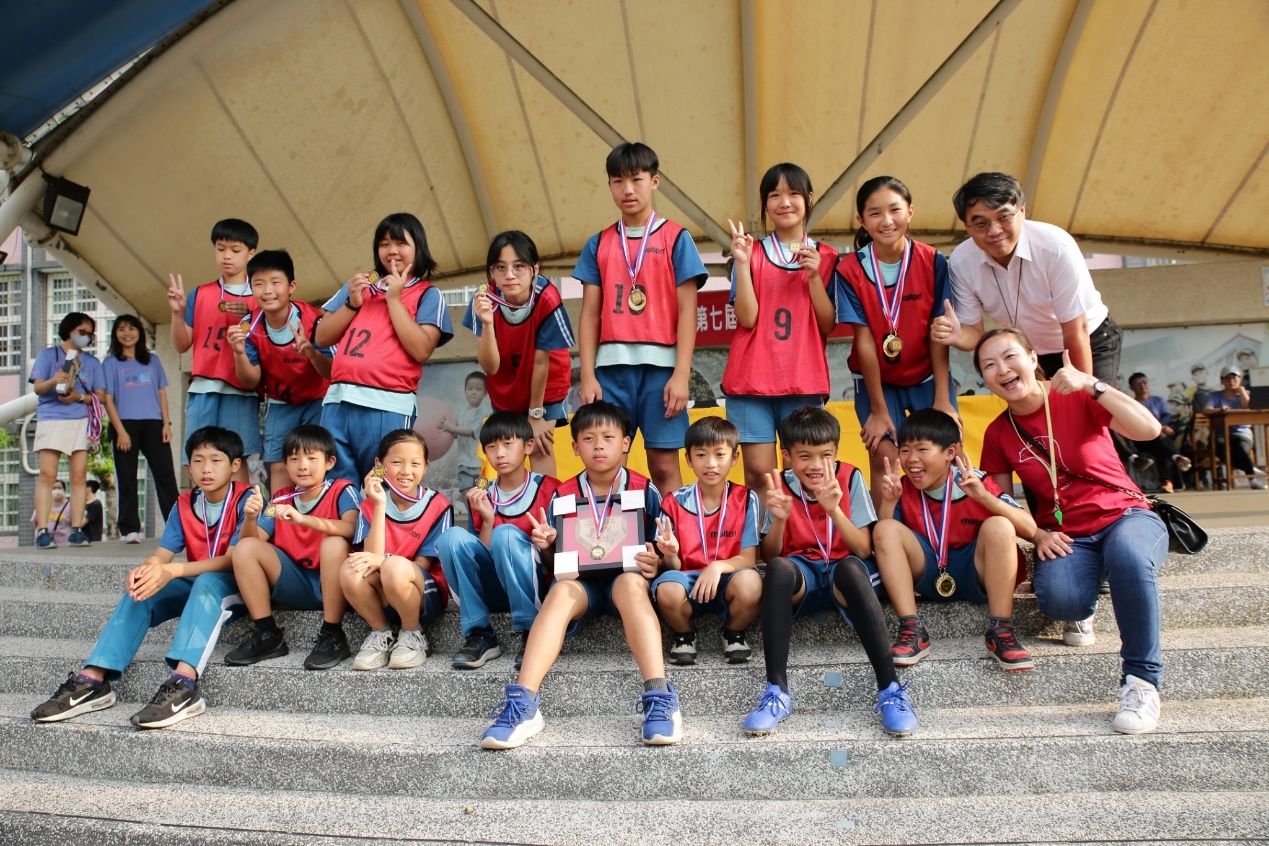 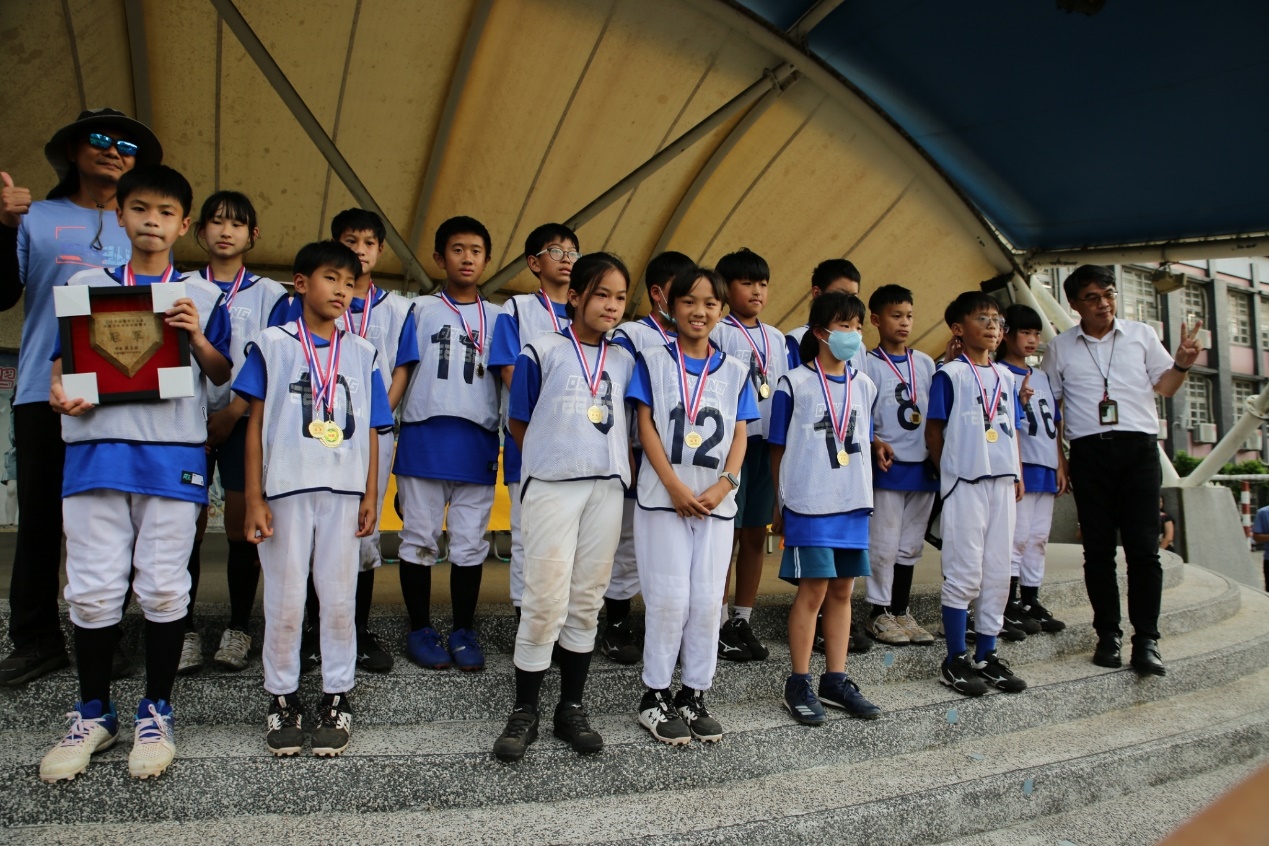 